Università degli Studi di Ferrara 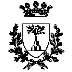 COLLEGIO DI DISCIPLINA Triennio 2015/2018 COMPOSIZIONE Professori di prima fascia GIAN GUIDO BALANDI LEO MASSARI PAOLO RUSSO Professori e Professoresse di seconda fascia SILVIA BORELLI PAOLO PERRI LUCIO POMA Ricercatrici CHIARA BOITI ELISABETTA CASELLI ENRICA MARTINELLI Componenti supplenti Luigi Abelli – componente supplente PO Prof. Piero Gianolla – componente supplente PA Dott. Mauro Bergamini - componente supplente RU 